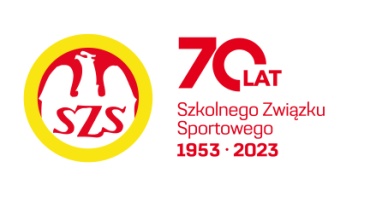 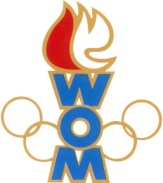 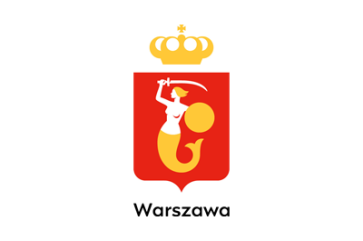 LVI WOMKOMUNIKAT KOŃCOWY ZAWODÓW FINAŁOWYCHW SIATKÓWCE  CHŁOPCÓW - MŁODZIEŻ W ROKU SZK.2022/2023Zespół Pragi Północ i i Wesołej nie zgłosiły się na zawodyMiejsceSzkołaDzielnicaPkt. WOM1Szkoła Podstawowa nr 158Śródmieście162Szkoła Podstawowa nr 26Wola143Szkoła Podstawowa nr 65Żoliborz123Szkoła Podstawowa nr 352Bielany125Szkoła Podstawowa nr 321Bemowo86Szkoła Podstawowa nr 4Ursus77Szkoła Podstawowa nr 143Praga Południe67Prywatna Szkoła Podstawowa nr 6 Sióstr NiepokalanekUrsynów69Szkoła Podstawowa nr 277Targówek49Szkoła Podstawowa nr 314Białołęka49Szkoła Podstawowa nr 94Włochy49Szkoła Podstawowa nr 28 FelicjankiWawer413Szkoła Podstawowa nr 61Ochota213Szkoła Podstawowa nr 212Mokotów213Szkoła Podstawowa Niepubliczna „Varsovia”Wilanów213Szkoła Podstawowa nr 217Rembertów2